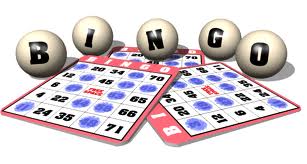 People bingoWrite the full name of a different person in each boxTry to complete a whole line, or even better, a ‘full house’Somebody who was born in Hong KongSomebody who is going to walk to schoolSomebody who has played a sports match at Hong Kong StadiumSomebody who speaks a language other than English to their parentsSomebody whose brother or sister is in Year 9Somebody who has at least one parent who studied at Island SchoolSomebody who did not go to an ESF primary schoolSomebody who can play more than one musical instrument Somebody who does not eat meatSomebody who is left-handedSomebody who stayed in Hong Kong in the summerSomebody who has been to at least three continents